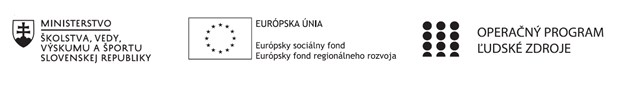 Správa o činnosti pedagogického klubu Príloha:Prezenčná listina zo stretnutia pedagogického klubuPríloha správy o činnosti pedagogického klubu                                                                                             PREZENČNÁ LISTINAMiesto konania stretnutia: Gymnázium, Hlinská 29, ŽilinaDátum konania stretnutia: 14.02.2022Trvanie stretnutia: od 16:00 hod.	do 19:00 hod.	Zoznam účastníkov/členov pedagogického klubu:Meno prizvaných odborníkov/iných účastníkov, ktorí nie sú členmi pedagogického klubu  a podpis/y:Prioritná osVzdelávanieŠpecifický cieľ1.1.1 Zvýšiť inkluzívnosť a rovnaký prístup ku kvalitnému vzdelávaniu a zlepšiť výsledky a kompetencie detí a žiakovPrijímateľGymnáziumNázov projektuGymza číta, počíta a bádaKód projektu  ITMS2014+312011U517Názov pedagogického klubu SLOVGYMZADátum stretnutia  pedagogického klubu14.02.2022Miesto stretnutia  pedagogického klubuGymnázium, Hlinská 29, ŽilinaMeno koordinátora pedagogického klubuLenka ŠtalmachováOdkaz na webové sídlo zverejnenej správywww.gymza.skManažérske zhrnutie:krátka anotácia, kľúčové slová čitateľská gramotnosť; čitateľské stratégie; metódy kooperatívneho vyučovania; metódy zážitkového učenia; komunikačné kompetencie a kľúčové kompetencie v rámci vyučovacieho predmetu slovenský jazyk a literatúra; vzdelávacie výsledky žiakov; aktívne učenie sa, kritické myslenie, spolupráca žiak – učiteľ, rozvoj štylistických a čitateľských zručností žiakov; workshop čitateľských stratégiíHlavné body, témy stretnutia, zhrnutie priebehu stretnutia: Príprava workshopu  čitateľských stratégií pre vyučujúcich SJL na základných a stredných školách- workshop čitateľských stratégií pre vyučujúcich SJL plánovali členky PK SLOVGYMZA realizovať počas pravidelného Dňa otvorených dverí na Gymnáziu, Hlinská 29 v Žiline, ktorý sa v tomto školskom roku bude realizovať dňa 19.2. 2022- vzhľadom na to, že epidemiologická situácia nie je priaznivá, rozhodli sme sa, že workshop bude realizovaný online prostredníctvom platformy MS Teams v mesiacoch marec – apríl 2022- dve členky PK SLOVGYMZA, K. Červencová a L. Štalmachová budú viesť dva samostatné online workshopy- v rámci oboch workshopov budú realizované spoločné aktivity:                          1.  prezentácia vybraných čitateľských stratégií a postupov ( napr. čitateľské stratégie                                   EUR,  SQ3R, SQ4R, PLAN, PROR, REAP, KWL, Riadené (štruktúrované)                               čítanie)prezentácia metód kooperatívneho vyučovania a metód zážitkového učenia- L. Štalmachová sa v rámci svojho workshopu zameria na prácu s vecnými textami:                          a) náučný text N. Kašiarová: Čitateľská gramotnosť na vyučovaní slovenského jazyka                            a literatúry,  kapitola 1 Charakteristika čitateľskej gramotnosti, implementácia                          čitateľskej stratégie SQ4R                         b)  náučný text M. Onušková – A. Šurinová: Kooperatívne techniky na podporu                          učenia sa žiakov, kapitola Typy kooperácie v kooperatívnom vyučovaní, Znaky                          kooperatívneho vyučovania, implementácia čitateľskej stratégie EUR                          c) populárno-náučný text: Jana Skladaná: Ukryté v slovách, implementácia                           čitateľskej stratégie KWL- K. Červencová sa v rámci svojho workshopu zameria na prácu s umeleckými textami: a) umelecký text Daniel Hevier: Veľké myšlienky malého človeka, implementácia čitateľskej stratégie REAP (vybraný typ anotácie), aplikácia kritického čítania, interpretácia umeleckého textu b) umelecký text Ľubo Dobrovoda: Ja malkáč (úryvok) aplikácia čitateľskej stratégie REAP (vybraný typ anotácie), aplikácia kritického čítania, interpretácia umeleckého textu c) umelecký text Marek Vadas: Som chlapec z knihy – implementácia stratégií zameraných na kritické čítanie, interpretácia umeleckého textu Závery a odporúčania:L. Štalmachová dohodne s vedením gymnázia presný termín realizácie online workshopu čitateľských stratégií.Z: v texte                                                            T: 4.3.2022L. Štalmachová a K. Červencová mailom informujú učiteľov základných škôl v okrese Žilina o pripravovanom online workshopu čitateľských stratégií.Z: v texte                                                            T: 18.3.2022L. Štalmachová a K. Červencová si pripravia a realizujú online workshop čitateľských stratégií, zameraný na prácu s vecnými a umeleckými textami.Z: v texte                                                            T: 15.4.2022L. Štalmachová a K. Červencová vyhodnotia realizáciu online workshopu čitateľských stratégií, svoje hodnotenie prezentujú na stretnutí PK SLOVGYMZA.Z: v texte                                                            T: 30.4.202214. Vypracoval (meno, priezvisko)Katarína Červencová15. Dátum14.02.202216. Podpis17. Schválil (meno, priezvisko)Lenka Štalmachová18. Dátum14.02.202219. PodpisPrioritná os:VzdelávanieŠpecifický cieľ:1.1.1 Zvýšiť inkluzívnosť a rovnaký prístup ku kvalitnému vzdelávaniu a zlepšiť výsledky a kompetencie detí a žiakovPrijímateľ:GymnáziumNázov projektu:Gymza číta, počíta a bádaKód ITMS projektu:312011U517Názov pedagogického klubu:SLOVGYMZAč.Meno a priezviskoPodpisInštitúcia1.Anna BlunárováGymnázium, Hlinská 29, Žilina2.Katarína ČervencováGymnázium, Hlinská 29, Žilina3.Helena KrajčovičováGymnázium, Hlinská 29, Žilina4.Lenka ŠtalmachováGymnázium, Hlinská 29, Žilinač.Meno a priezviskoPodpisInštitúcia